SOUHLAS SE ZPRACOVÁNÍM OSOBNÍCH ÚDAJŮJá, níže podepsaný/ájméno:				………………………………………………………………………………………….datum narození:	………………………………………………………………………………………….trvale bytem:		………………………………………………………………………………………….tímto uděluji Gymnáziu T. G. Masaryka Zastávka, příspěvkové organizaci, se sídlem U Školy 39, 664 84 Zastávka, IČO 49459899, souhlas se zpracováním mých níže uvedených osobních údajů, a to: (křížkem označte vyhovující políčko)informace o zdravotní pojišťovně, a to pro účely evidence tohoto údaje pro případ úrazu 
a potřeby ošetření žáka/žákyně. Tento osobní údaj se zpracovává po dobu trvání školní docházky a po dobu běhu archivačních a skartačních lhůt;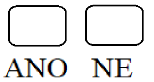 fotografie a videozáznamy, a to pro účely pořizování záznamů z akcí školy pro účely evidence, archivace a propagace školy a jejích akcí, včetně zveřejnění těchto fotografií a videozáznamů, včetně jména, příjmení a třídy žáka/žákyně na webových stránkách školy, v propagačních materiálech školy, na nástěnkách školy, v místním a regionálním tisku. Tyto osobní údaje budou zpracovávány a zveřejňovány po dobu 15 let po ukončení školní docházky, následně budou uloženy výhradně pro účely archivace, vědeckého a historického výzkumu a pro statistické účely (včetně případného zařazení do kroniky školy, ročenky školy apod.).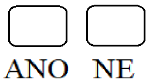 Jsem si vědom toho, že udělení souhlasu je dobrovolné a mohu jej kdykoliv odvolat. Současně svým podpisem stvrzuji, že mi byly předány informace o všech činnostech zpracování osobních údajů, především informace o účelech, rozsahu a době zpracování osobních údajů, o právním důvodu zpracování, jakož i o příjemcích zpracovávaných osobních údajů v souladu se čl. 13 nařízení č. 2016/679, obecným nařízením o ochraně osobních údajů, v platném a účinném znění.Dále beru na vědomí, že mám právo požadovat po škole přístup ke zpracovávaným osobním údajům, uplatnit právo na přenositelnost osobních údajů, opravu, výmaz, omezení zpracování osobních údajů či námitku proti zpracování, mám-li za to, že zpracování není zákonné, případně mám právo podat stížnost k Úřadu na ochranu osobních údajů. V...................dne.............................._____________________________ podpis